O’zbekiston RespublikasiXalq ta’limi vazirligiBuxoro viloyat Xalq ta’limi boshqarmasiRomitan  tumani XTB ga qarashli1 -umumta’lim maktabi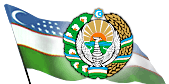 1-  sinf  o`qituvchisiG’aniyeva Mo’tabarning Kompetensiyaviy yondashuvga asoslangan DTS va o’quv dasturi asosida2019-2020 o’quv yili uchun tuzganTaqvim-mavzuli ish rejasi“O`zini  kamol  toptira  olmagan  inson  o`zgalar  kamolotini  ta`minlay  olmaydi“ .
                                                          K O N F U T S I Y.                                                         Taqviм маvzuiy  rеjа кompetensiyaviy yondashuvga asoslangan Davlat  ta`lim  standartlari  va  o`quv dasturi   asosida tuzilganTasdiqlashga   tavsiya   etaman.                                  ___-  umumta`lim  maktabi                                   Metodbirlashma  rahbari                                            metodika kengashi raisi________________________                                   __________________________«Tasdiqlayman»                                                        «Ko`rildi»__-umumta`lim maktabi  direktori                            Tuman XTB  fan  uslubshunosi__________________________                               _____________________________                                                               Dars jadvali1-chorak                                                                     2-chorak3-chorak                                                                                4-chorakDars rejimiO’tilishi kerak bo’lgan fan soatlariNazorat ishlar jadvali2019-2020 o’quv yili uchun 1-sinf “Yozuv daftari” (M.G`ulomov darsligi “Ma’naviyat” nashriyoti )  fanidan namunaviy yillik  taqvim-mavzuiy rejalashtirish 2019-2020 -o’quv yili uchun 1-sinf “Ona tili” (T. G‘afforova va b. darsligi “Sharq ” nashriyoti – )  fanidan namunaviy yillik taqvim-mavzuiy rejalashtirish 2019-2020- o’quv yili uchun 1-sinf “Alifbe” (R.Safarova va b. darsligi “Ma’naviyat” nashriyoti – )  fanidan namunaviy yillik taqvim-mavzuiy rejalashtirish 2019-2020- o’quv yili uchun 1-sinf “O‘qish” (T. G‘afforova  va b. darsligi “Sharq” nashriyoti –) fanidan  namunaviy yillik   taqvimiy-mavzuiy rejalashtirish1- синф “Математика”( М.Аҳмедов ва б.) дарслигининг йиллик мавзуий иш режаси1- СИНФ Атрофимиздаги олам фанидан йиллик мавзуий режалаштириш (А.Григорянц)Odobnoma o’quv fanidan yillik mavzuiy ish  rejasi (haftasiga 1 soat. jami 33 soat)«Tasviriy san’at» o’quv fanidan yillik mavzuiy ish  reja.(haftasiga 1 soat. jami 34 soat)1-SINFJISMONIY TARBIYa DushanbaSeshanbaChorshanbaPayshanbaJumaTo’garaklarDushanbaSeshanbaChorshanbaPayshanbaJumaTo’garaklarDushanbaSeshanbaChorshanbaPayshanbaJumaTo’garaklarDushanbaSeshanbaChorshanbaPayshanbaJumaTo’garaklar№KirishChiqishTanaffus19-009-451029-5510-4010310-5011-3520411-5512-4020513-0013-4510613-5514-4010№Fan1-chorak2-chorak3-chorak4-chorakYillik1O’qish 2Ona tili 3Matematika45№Fan1-chorak2-chorak3-chorak4-chorakYillik1O’qish 2Ona tili 3Matematika45T/rMavzularSoatRejada Rejada Amalda Uyga vazifa I chorakI chorakI chorakI chorakI chorak1. TAYYORGARLIK DAVRI YOZUV DARSLARI (4 soat)1. TAYYORGARLIK DAVRI YOZUV DARSLARI (4 soat)1. TAYYORGARLIK DAVRI YOZUV DARSLARI (4 soat)1. TAYYORGARLIK DAVRI YOZUV DARSLARI (4 soat)1. TAYYORGARLIK DAVRI YOZUV DARSLARI (4 soat)1“Yozuv daftari” bilan tanishtirish. Bir xil masofada nuqtalar qo‘yish12Сhamalash qobiliyatini oshirish mashqlari13Usti ilmoqli kichik va uzun tayoqchalar chizish 14Bayroqchalar chizish12. YOZUVGA O‘RGATISH (60 soat)2. YOZUVGA O‘RGATISH (60 soat)2. YOZUVGA O‘RGATISH (60 soat)2. YOZUVGA O‘RGATISH (60 soat)2. YOZUVGA O‘RGATISH (60 soat)5Kichik “o”, bosh “O” harfi16Kichik “n” harfi17Вosh “N” harfi18Kichik “a”, bosh “A” harflari19Kichik “i”, bosh “I” harfi110Kichik “m” harfi111Bosh “M” harfi112Kichik “t” harfi113Bosh “T” harfi114Kichik “l” harfi115Bosh “L” harfi116Kichik “b” harfi117Bosh “B” harfi118Kichik “k” harfi 119Bosh “K” harfi120Kichik “r ” harfi121Bosh “R” harfi122Kichik “o‘ ” harfi123Bosh “O‘” harfi124Kichik “d” harfi125Bosh “D” harfi126Kichik “u” harfi127Bosh “U” harfi128Kichik “y” harfi129Bosh “Y” harfi130Kichik “e” harfi 131Bosh “E” harfi132Kichik “g” harfi133Bosh “G” harfi134Kichik “ng” harfi135“ng” harfini mustahkamlash 1II chorakII chorakII chorakII chorak36Kichik “s” harfi137Bosh “S” harfi138Kichik “h” harfi 139Bosh “H” harfi140Kichik “sh” harfi141Bosh “Sh” harfi142Kichik “p” harfi143Bosh “P” harfi144Kichik “q” harfi 145Bosh “Q” harfi146Kichik “ch” harfi 147Bosh “Ch” harfi148Kichik “j” harfi149Bosh “J” harfi150Kichik “g‘” harfi151Bosh “G‘ ” harfi152Kichik “z” harfi153Bosh “Z” harfi154Kichik “v” harfi155Bosh “V”   harfi156Kichik “x” harfi157Bosh “X” harfi158Kichik “f” harfi159Bosh “F” harfi160Mustahkamlash161Tutuq belgisi162Alifbo163Mustahkamlash164Mustahkamlash1T/rMavzularSoatReja Reja Amalda Uyga vazifaIII  chorakIII  chorakIII  chorakIII  chorakIII  chorakI bo‘lim. TOVUSHLAR VA HARFLAR (28 soat)I bo‘lim. TOVUSHLAR VA HARFLAR (28 soat)I bo‘lim. TOVUSHLAR VA HARFLAR (28 soat)I bo‘lim. TOVUSHLAR VA HARFLAR (28 soat)I bo‘lim. TOVUSHLAR VA HARFLAR (28 soat)1Ona tili haqida suhbat (1-mashq)12Tovush  va  harflar (3-mashq)13Tovush  va  harflar (5-6-mashqlar)14Unli  tovushlar  va  harflar  (8-9-mashqlar)15A  va O  unlilari  (11-12-mashqlar)16I  va U  unlisi (14-15-mashqlar)	17I  va U  unlisi (17-18-mashqlar)18Nazorat ishi  9U  unli tovush va harfini mustahkamlash(20-21-mashqlar)110Undosh  tovushlar  va  harflar (23-24-mashqlar)111Undosh  tovushlar  va  harflar (26-27-mashqlar)112 X  va  H  harflari (29-30- mashqlar)113J harfining ikki xil tovushni ifodalashi va ularning talaffuzi, imlosi (32-33-mashqlar)114Harf  birikmalari  (35-36-mashqlar)115Harf  birikmalari  (38-39-mashqlar)116Q  va  G‘  harflari  (41-42-mashqlar)117Aytilishi  va  yozilishida  farqlanuvchi  undoshlar (44-45-mashqlar)118Aytilishi  va  yozilishida  farqlanuvchi  undoshlar(47-48-mashqlar)119Nazorat ishi  120Tutuq   belgisi  (50-51-mashqlar)121Tutuq   belgisi  (53-54-mashqlar)122Alifbe va alifbo (56-57-58-mashqlar)123Alifbe va alifbo (60-61-mashqlar)124Bo‘g‘in.   Unli tovushlarning  bo‘g‘in   hosil  qilishi   (63-64-mashqlar)125Bo‘g‘in.   Unli tovushlarning  bo‘g‘in   hosil  qilishi   (66-67-mashqlar)126So‘zlarni bo‘g‘inlab ko‘chirish (69-70-71-mashqlar)127So‘zlarni bo‘g‘inlab ko‘chirish (73-74-75-mashqlar)128 So‘zlarni bo‘g‘inlab ko‘chirish (77-78-79-mashqlar)129Nazorat ishi  1II bo‘lim. SO‘Z ( 23 soat )II bo‘lim. SO‘Z ( 23 soat )II bo‘lim. SO‘Z ( 23 soat )II bo‘lim. SO‘Z ( 23 soat )II bo‘lim. SO‘Z ( 23 soat )30So‘z  ma’nosi (81-82-83-mashqlar)  131So‘z  ma’nosi (85-86-mashqlar)  132So‘z  ma’nosi  (88-89-mashqlar)  133Shaxs  va  narsaning  nomini  bildirgan  so‘zlar (91-92-mashqlar)134Shaxs  va  narsaning  nomini  bildirgan  so‘zlar (94-95-mashqlar)135Kishilar  ismi  va  familiyasining  bosh  harf  bilan  yozilishi  (97-98-mashqlar)136Kishilar  ismi  va  familiyasining  bosh  harf  bilan  yozilishi (100-101-mashqlar)137Nazorat ishi.  1IV   chorakIV   chorakIV   chorakIV   chorak38Joylarga atab qo‘yilgan nomlarning bosh harf bilan yozilishi (103-104-mashqlar)139Joylarga atab qo‘yilgan nomlarning bosh harf bilan yozilishi (106-107-mashqlar)140Hayvonlarga atab qo‘yilgan nomlarning bosh harf bilan yozilishi (109-110-mashqlar)141Hayvonlarga atab qo‘yilgan nomlarning bosh harf bilan yozilishi (112-113-mashqlar)142Shaxs va narsaning harakatini bildirgan so‘zlar(115-116-mashqlar)143Shaxs  va narsaning  harakatini  bildirgan  so‘zlar (118-119-120-mashqlar) 144Mustahkamlash (122-1123-124-mashqlar)145Shaxs  va  narsaning   belgisini  bildirgan  so‘zlar(126-127-128-mashqlar)146Shaxs  va  narsaning   belgisini  bildirgan  so‘zlar (130-131-mashqlar)147Shaxs  va  narsaning   belgisini  bildirgan  so‘zlar  (133-134-135-mashqlar)148Shaxs  va narsaning  miqdorini  va  tartibini  bildirgan  so‘zlar (137-138-mashqlar)149Shaxs  va narsaning  miqdorini  va  tartibini  bildirgan  so‘zlar (140-141-142--mashqlar)150So‘z ma’nolarini takrorlash (144-145-mashqlar)151So‘z ma’nolarini takrorlash (147-148-mashqlar)152Nazorat ishi.  1III bo‘lim. NUTQ VA GAP (12 soat)III bo‘lim. NUTQ VA GAP (12 soat)III bo‘lim. NUTQ VA GAP (12 soat)III bo‘lim. NUTQ VA GAP (12 soat)57-dars53Og‘zaki nutq va  yozma  nutq (150-151-mashqlar)154Og‘zaki  nutq va  yozma  nutq (153-154-mashqlar)155Gap (156-157-mashqlar)156Gap (159-160-mashqlar)157Gapning ifoda maqsadiga ko‘ra turlari (162-163-mashqlar)158Gapning ifoda maqsadiga ko‘ra turlari (165-166-mashqlar)159Nazorat ishi.160Gapning ifoda maqsadiga ko‘ra turlari (168-169-mashqlar)161Gapning ifoda maqsadiga ko‘ra turlari (171-172-mashqlar)162Gapning ifoda maqsadiga ko‘ra turlari (174-175-mashqlar)163Gapning ifoda maqsadiga ko‘ra turlari (177-178-179-mashqlar)164Nazorat ishi.  1IV bo‘lim. O‘QUV YILI OXIRIDA O‘TILGANLARNITAKRORLASH (4 soat)IV bo‘lim. O‘QUV YILI OXIRIDA O‘TILGANLARNITAKRORLASH (4 soat)IV bo‘lim. O‘QUV YILI OXIRIDA O‘TILGANLARNITAKRORLASH (4 soat)IV bo‘lim. O‘QUV YILI OXIRIDA O‘TILGANLARNITAKRORLASH (4 soat)IV bo‘lim. O‘QUV YILI OXIRIDA O‘TILGANLARNITAKRORLASH (4 soat)IV bo‘lim. O‘QUV YILI OXIRIDA O‘TILGANLARNITAKRORLASH (4 soat)IV bo‘lim. O‘QUV YILI OXIRIDA O‘TILGANLARNITAKRORLASH (4 soat)65O‘quv yili oxirida o‘tilganlarni takrorlash (181-182-mashqlar)166O‘quv  yili  oxirida  o‘tilganlarni  takrorlash (184-185-186-mashqlar)167O‘quv yili oxirida o‘tilganlarni takrorlash (188-189-190-mashqlar)168Nazorat ishi.  1T/rMavzularSoatReja  Reja  Amalda Amalda Uyga vazifaI chorakI chorakI chorakI chorakI chorakI chorakI chorakI bo‘lim. TAYYORGARLIK DAVRI (4 soat)I bo‘lim. TAYYORGARLIK DAVRI (4 soat)I bo‘lim. TAYYORGARLIK DAVRI (4 soat)I bo‘lim. TAYYORGARLIK DAVRI (4 soat)I bo‘lim. TAYYORGARLIK DAVRI (4 soat)I bo‘lim. TAYYORGARLIK DAVRI (4 soat)I bo‘lim. TAYYORGARLIK DAVRI (4 soat)1Darslik bilan tanishtirish. Og‘zaki va yozma nutq. 12Gap. So‘z va bo‘g‘in haqida amaliy tushunchalar13So‘z va bo‘g‘in. Bo‘g‘in va tovush haqida tushuncha. 14Gap, so‘z, bo‘g‘in va tovush uzviyligi1II bo‘lim. ALIFBE DAVRIII bo‘lim. ALIFBE DAVRIII bo‘lim. ALIFBE DAVRIII bo‘lim. ALIFBE DAVRIII bo‘lim. ALIFBE DAVRIII bo‘lim. ALIFBE DAVRIII bo‘lim. ALIFBE DAVRI5O tovush va Oo harfiO tovush va Oo harfi16N tovushi va Nn harfiN tovushi va Nn harfi17A tovushi va Aa harfiA tovushi va Aa harfi18I tovushi va Ii harfiI tovushi va Ii harfi9I tovushi va Ii harfini mustahkamlash I tovushi va Ii harfini mustahkamlash 110M tovushi va Mm harfi M tovushi va Mm harfi 111M tovushi va Mm harfini mustahkamlashM tovushi va Mm harfini mustahkamlash112T tovushi Tt harfiT tovushi Tt harfi113T tovushi va Tt harfini mustahkamlash T tovushi va Tt harfini mustahkamlash 114L tovushi va Ll harfiL tovushi va Ll harfi115L tovushi va Ll harfini mustahkamlash L tovushi va Ll harfini mustahkamlash 116B tovushi va Bb harfiB tovushi va Bb harfi117B tovushi va Bb harfini mustahkamlash B tovushi va Bb harfini mustahkamlash 118K tovushi va Kk harfiK tovushi va Kk harfi119K tovushi va Kk harfini mustahkamlashK tovushi va Kk harfini mustahkamlash120R tovushi va Rr harfi R tovushi va Rr harfi 121R tovushi va Rr harfini mustahkamlashR tovushi va Rr harfini mustahkamlash122O‘ tovushi va O‘o‘ harfiO‘ tovushi va O‘o‘ harfi123O‘ tovushi va O‘o‘ harfini mustahkamlash O‘ tovushi va O‘o‘ harfini mustahkamlash 124D tovushi va Dd harfiD tovushi va Dd harfi125D tovushi va Dd harfini mustahkamlash D tovushi va Dd harfini mustahkamlash 126U tovushi va Uu harfi U tovushi va Uu harfi 127U tovushi va Uu harfini mustahkamlash U tovushi va Uu harfini mustahkamlash 128Y tovushi va Yy harfiY tovushi va Yy harfi129Y tovushi va Yy harfini mustahkamlash Y tovushi va Yy harfini mustahkamlash 130E tovushi va Ee harfiE tovushi va Ee harfi131E tovushi va Ee harfini mustahkamlash E tovushi va Ee harfini mustahkamlash 132G tovushi va Gg harfiG tovushi va Gg harfi133Gg tovushi va Gg harfini mustahkamlash Gg tovushi va Gg harfini mustahkamlash 134Ng tovushi va ng harfiNg tovushi va ng harfi135Ng tovushi va ng harfini mustahkamlash Ng tovushi va ng harfini mustahkamlash 1II chorakII chorakII chorakII chorakII chorakII chorakII chorak36S tovushi va Ss harfiS tovushi va Ss harfi137S tovushi va Ss harfini mustahkamlash S tovushi va Ss harfini mustahkamlash 138H tovushi va Hh harfi H tovushi va Hh harfi 139H tovushi va Hh harfini mustahkamlashH tovushi va Hh harfini mustahkamlash140Sh tovushi va Sh sh harfiSh tovushi va Sh sh harfi141Sh tovushi va Sh sh harfini mustahkamlash Sh tovushi va Sh sh harfini mustahkamlash 142P tovushi va Pp harfiP tovushi va Pp harfi143P tovushi va Pp harfini mustahkamlash P tovushi va Pp harfini mustahkamlash 144Q tovushi va Qq harfiQ tovushi va Qq harfi145Q tovushi va Qq harfini mustahkamlash Q tovushi va Qq harfini mustahkamlash 146Ch tovushi va Ch ch harfiCh tovushi va Ch ch harfi147Ch tovushi va Ch ch harfini mustahkamlash Ch tovushi va Ch ch harfini mustahkamlash 148J tovushi va Jj harfiJ tovushi va Jj harfi149J tovushi va Jj harfini mustahkamlashJ tovushi va Jj harfini mustahkamlash150G‘ tovushi va G‘g‘ harfi G‘ tovushi va G‘g‘ harfi 151G‘ tovushi va G‘g‘ harfini mustahkamlash G‘ tovushi va G‘g‘ harfini mustahkamlash 152Z tovushi va Zz harfiZ tovushi va Zz harfi153Z tovushi va Zz harfini mustahkamlash Z tovushi va Zz harfini mustahkamlash 154V tovushi va Vv harfiV tovushi va Vv harfi155V tovushi va Vv harfini mustahkamlash V tovushi va Vv harfini mustahkamlash 156X tovushi va Xx harfiX tovushi va Xx harfi157X tovushi va Xx harfini mustahkamlash X tovushi va Xx harfini mustahkamlash 158F tovushi va Ff harfiF tovushi va Ff harfi159F tovushi va Ff harfini mustahkamlash F tovushi va Ff harfini mustahkamlash 160Tutuq belgisi (’)Tutuq belgisi (’)161Sinfdoshlar matniSinfdoshlar matni162Alifbo Alifbo 163Alifbo tartibini o‘rganishAlifbo tartibini o‘rganish164“Archa” she’ri ( Z.Diyor). “Yangi yil” bayramiga tayyorgarlik haqida suhbat“Archa” she’ri ( Z.Diyor). “Yangi yil” bayramiga tayyorgarlik haqida suhbat1T/rT/rMavzularSoatReja  Reja  AmaldaUyga vazifaIII chorakIII chorakIII chorakIII chorakIII chorakIII chorakO‘zbekiston – mening   Vatanim   (12 soat)O‘zbekiston – mening   Vatanim   (12 soat)O‘zbekiston – mening   Vatanim   (12 soat)O‘zbekiston – mening   Vatanim   (12 soat)O‘zbekiston – mening   Vatanim   (12 soat)O‘zbekiston – mening   Vatanim   (12 soat)    1Vatan - bu … P. Mo‘min. (Констит.алифбоси:Узбекистон-Менинг Ватаним)Vatan - bu … P. Mo‘min. (Констит.алифбоси:Узбекистон-Менинг Ватаним)1    2Buyuklar Vatani. Q. Rahimboyeva.Buyuklar Vatani. Q. Rahimboyeva.13Yurt  qalqonlari. D. Rajab.Yurt  qalqonlari. D. Rajab.14Ota  rozi – Vatan  rozi. E.Rahimov.Sinfdan tashqari o`qish - 20 min.Ota  rozi – Vatan  rozi. E.Rahimov.Sinfdan tashqari o`qish - 20 min.15Suv-shifo.  Erkin Malik (Тежамкорлик сабоқлари:Сувда ҳаёт бор)Suv-shifo.  Erkin Malik (Тежамкорлик сабоқлари:Сувда ҳаёт бор)16Qish. T.Adashboyev. Qish. T.Adashboyev. 17Oy allasi. O. AbdurahmohOy allasi. O. Abdurahmoh18Shamol va   quyosh.  Ezop.  Sinfdan tashqari o`qish - 20 min.Shamol va   quyosh.  Ezop.  Sinfdan tashqari o`qish - 20 min.19Vatan.   Miraziz A’zam.Vatan.   Miraziz A’zam.110Yagonadir, Vataning  sening. Xurshid Davron.Yagonadir, Vataning  sening. Xurshid Davron.111Bo‘lim  yuzasidan takrorlash.  Sinfdan tashqari o`qish - 20 min.Bo‘lim  yuzasidan takrorlash.  Sinfdan tashqari o`qish - 20 min.112Nazorat ishiNazorat ishi1Biz – buyuklar avlodi (11 soat)Biz – buyuklar avlodi (11 soat)Biz – buyuklar avlodi (11 soat)Biz – buyuklar avlodi (11 soat)Biz – buyuklar avlodi (11 soat)Biz – buyuklar avlodi (11 soat)13Amir Temur. Amir Temur o‘gitlari. Muhammad AliAmir Temur. Amir Temur o‘gitlari. Muhammad Ali114G‘azal mulkining sultoni.Alisher Navoiyning hikmatli so‘zlari.G‘azal mulkining sultoni.Alisher Navoiyning hikmatli so‘zlari.115Alisherning  yoshligi. Oybek.Alisherning  yoshligi. Oybek.116Non  isi. Sinfdan tashqari o`qish - 20 min.Non  isi. Sinfdan tashqari o`qish - 20 min.117Abu  Ali  Ibn  Sino.Abu  Ali  Ibn  Sino.118Kitobga mehr. Mirkarim   Osim.Kitobga mehr. Mirkarim   Osim.119Buyuk   munajjim.  Sinfdan tashqari o`qish - 20 min.Buyuk   munajjim.  Sinfdan tashqari o`qish - 20 min.120Nazorat ishiNazorat ishi121Shoh   va shoirShoh   va shoir122Ona  sabog‘i. G‘iyos  Komilov.Ona  sabog‘i. G‘iyos  Komilov.123Bo‘lim   yuzasidan  takrorlashBo‘lim   yuzasidan  takrorlash1Ko‘klam - yashnaydi olam (9 soat)Ko‘klam - yashnaydi olam (9 soat)Ko‘klam - yashnaydi olam (9 soat)Ko‘klam - yashnaydi olam (9 soat)Ko‘klam - yashnaydi olam (9 soat)Ko‘klam - yashnaydi olam (9 soat)  24Bahor kelgach. T.Adashboev. Sinfdan tashqari o`qish - 20 min.Bahor kelgach. T.Adashboev. Sinfdan tashqari o`qish - 20 min.1   25Lola.   Hamid   Olimjon.Lola.   Hamid   Olimjon.1   26Ona  allasi. Rivoyat.Ona  allasi. Rivoyat.1   27Mehribon oyijonim. P.Mo‘min.   Sinfdan tashqari o`qish - 20 min.Mehribon oyijonim. P.Mo‘min.   Sinfdan tashqari o`qish - 20 min.1   28Nazorat ishiNazorat ishi1  29Bahor keldi. V.Fayzulloh.Bahor keldi. V.Fayzulloh.1  30Bekinmachoq. A.Obidjon.Bekinmachoq. A.Obidjon.1  31Navro‘z    bayrami.Sinfdan tashqari o`qish - 20 min.Navro‘z    bayrami.Sinfdan tashqari o`qish - 20 min.1  32Bo‘lim   yuzasidan  takrorlashBo‘lim   yuzasidan  takrorlash1Ilm - aql  chirog‘i (9 soat)Ilm - aql  chirog‘i (9 soat)Ilm - aql  chirog‘i (9 soat)Ilm - aql  chirog‘i (9 soat)Ilm - aql  chirog‘i (9 soat)Ilm - aql  chirog‘i (9 soat)33Maktab – oftob   qo‘shig‘i.  Quddus   Muhammadiy(Иктисод ва солик алифбоси:Маънавий эхтиёжлар)Maktab – oftob   qo‘shig‘i.  Quddus   Muhammadiy(Иктисод ва солик алифбоси:Маънавий эхтиёжлар)134Kitobni  asrang.Kitobni  asrang.135Kitobim, jon kitobim. D.Rajab. Sinfdan tashqari o`qish - 20 min.Kitobim, jon kitobim. D.Rajab. Sinfdan tashqari o`qish - 20 min.136Nazorat ishiNazorat ishi1IV chorakIV chorakIV chorakIV chorakIV chorakIV chorak37O‘quv va bilim haqida.  Yusuf  Xos   HojibO‘quv va bilim haqida.  Yusuf  Xos   Hojib138Kompyuter (Тежамкорлик сабоқлари:Электр манбаини тежаш)Kompyuter (Тежамкорлик сабоқлари:Электр манбаини тежаш)139Yaxshi   niyat.  A.Obidjon. Sinfdan tashqari o`qish - 20 min.Yaxshi   niyat.  A.Obidjon. Sinfdan tashqari o`qish - 20 min.140 Aqlli   qarg‘a.  A.Avloniy. Aqlli   qarg‘a.  A.Avloniy.141Bo‘lim   yuzasidan   takrorlash. Bo‘lim   yuzasidan   takrorlash. 1Xalq  o‘giti -  baxt  kaliti (9 soat)Xalq  o‘giti -  baxt  kaliti (9 soat)Xalq  o‘giti -  baxt  kaliti (9 soat)Xalq  o‘giti -  baxt  kaliti (9 soat)Xalq  o‘giti -  baxt  kaliti (9 soat)Xalq  o‘giti -  baxt  kaliti (9 soat)Халқ ўгити – бахт калитиХалқ ўгити – бахт калити42Sher   va   sichqon.Sher   va   sichqon.143Maymun   va  duradgor. Sinfdan tashqari o`qish - 20 min.Maymun   va  duradgor. Sinfdan tashqari o`qish - 20 min.144Rostgo‘y   bolaRostgo‘y   bola145MaqollarMaqollar146Nazorat ishiNazorat ishi147TopishmoqlarTopishmoqlar148Laylak keld i– yoz bo‘ldi.  Sinfdan tashqari o`qish - 20 min.Laylak keld i– yoz bo‘ldi.  Sinfdan tashqari o`qish - 20 min.149Latifalar Latifalar 150Bo‘lim  yuzasidan  takrorlash.Bo‘lim  yuzasidan  takrorlash.1Go‘zal fazilat - insonga ziynat (9 soat)Go‘zal fazilat - insonga ziynat (9 soat)Go‘zal fazilat - insonga ziynat (9 soat)Go‘zal fazilat - insonga ziynat (9 soat)Go‘zal fazilat - insonga ziynat (9 soat)Одоб – инсонга ҳуснОдоб – инсонга ҳусн51Oftob   va  odob. P.M o‘min.Sinfdan tashqari o`qish - 20 min.Oftob   va  odob. P.M o‘min.Sinfdan tashqari o`qish - 20 min.152Odob.  Rivoyat.Odob.  Rivoyat.153Kapalak.  Mirmuhsin.Kapalak.  Mirmuhsin.154Maslahat.  Iskandar  Rahmon. (Тежамкорлик сабоқлари: Телефонда гаплашиш одоби)Maslahat.  Iskandar  Rahmon. (Тежамкорлик сабоқлари: Телефонда гаплашиш одоби)155Nazorat ishiNazorat ishi156Taqsim. A. Avloniy. Sinfdan tashqari o`qish - 20 min.Taqsim. A. Avloniy. Sinfdan tashqari o`qish - 20 min.157Xotira  va  qadr. D.RajabXotira  va  qadr. D.Rajab158Chiroyli   salom. S. Barnoyev Chiroyli   salom. S. Barnoyev 159Bo‘lim  yuzasidan takrorlash. Sinfdan tashqari o`qish - 20 min.Bo‘lim  yuzasidan takrorlash. Sinfdan tashqari o`qish - 20 min.1Mehnatning  tagi – rohat (9 soat)Mehnatning  tagi – rohat (9 soat)Mehnatning  tagi – rohat (9 soat)Mehnatning  tagi – rohat (9 soat)Mehnatning  tagi – rohat (9 soat)60Aqlli bog‘bon.Aqlli bog‘bon.161Soqi bilan onasi. A. AvloniySoqi bilan onasi. A. Avloniy162Nazorat ishiNazorat ishi163Yer   nima  der? P.M o‘minYer   nima  der? P.M o‘min164Tugma.  Shuhrat.Sinfdan tashqari o`qish - 20 min.Tugma.  Shuhrat.Sinfdan tashqari o`qish - 20 min.165Maqtanchoq g‘oz. A.AvloniyMaqtanchoq g‘oz. A.Avloniy166Ona yer.  Ibrohim Rahim Ona yer.  Ibrohim Rahim 167Bo‘lim yuzasidan  takrorlashBo‘lim yuzasidan  takrorlash168Nazorat ishiNazorat ishi1№                МавзуСоатRejada Amalda Uyga vazifa Uyga vazifa Uyga vazifa I чорак   1-bo‘lim. NARSALARNING TO‘PLAMLARI.1 DAN 10 GACHA BO‘LGAN SONLAR. 10 ICHIDA QO‘SH ISH VA AYIRISH AMALLARI.(45 soat)I чорак   1-bo‘lim. NARSALARNING TO‘PLAMLARI.1 DAN 10 GACHA BO‘LGAN SONLAR. 10 ICHIDA QO‘SH ISH VA AYIRISH AMALLARI.(45 soat)I чорак   1-bo‘lim. NARSALARNING TO‘PLAMLARI.1 DAN 10 GACHA BO‘LGAN SONLAR. 10 ICHIDA QO‘SH ISH VA AYIRISH AMALLARI.(45 soat)I чорак   1-bo‘lim. NARSALARNING TO‘PLAMLARI.1 DAN 10 GACHA BO‘LGAN SONLAR. 10 ICHIDA QO‘SH ISH VA AYIRISH AMALLARI.(45 soat)I чорак   1-bo‘lim. NARSALARNING TO‘PLAMLARI.1 DAN 10 GACHA BO‘LGAN SONLAR. 10 ICHIDA QO‘SH ISH VA AYIRISH AMALLARI.(45 soat)I чорак   1-bo‘lim. NARSALARNING TO‘PLAMLARI.1 DAN 10 GACHA BO‘LGAN SONLAR. 10 ICHIDA QO‘SH ISH VA AYIRISH AMALLARI.(45 soat)1.Narsalar va ularning xossalari. 12.O‘xshashlik va farqlanish13.Narsalarni o‘lchamlari bo‘yicha taqqoslash14.Narsalarni o‘lchamlari bo‘yicha taqqoslash15.Narsalarning o‘zaro joylashuvi16.Narsalarning o‘zaro joylashuvi1 7.Narsalarni xossalari bo‘yicha to‘plamlarga ajratish18.To‘plamlarni tashkil qilgan narsalar soni bo‘yicha taqqoslash12. Бир хонали сонлар2. Бир хонали сонлар2. Бир хонали сонлар2. Бир хонали сонлар2. Бир хонали сонлар9.1 dan 10 gacha bo‘lgan sonlarning atalishi110Narsalar sanog‘i va ketma-ketligi1 11Narsalar sanog‘i va ketma-ketligi112Katta, kichik, teng: (shuncha birlikka) katta, kichik tushunchalari1131 dan 5 gacha bo‘lgan sonlarni raqamlash.1 soni1142 soni1153 soni1164 soni1175 soni1185 ichida =, +, – belgilaridan foydalanib natijalarni yozish1195 ichida =, +, – belgilaridan foydalanib natijalarni yozish1206 dan 9 gacha bo‘lgan sonlarni raqamlash.6 soni1217 soni1228 soni1239 soni 1246 dan 9 gacha bo‘lgan sonlarni raqamlash1250 soni va raqami. 12610 soni127 10 ichida =, +, – belgilaridan foydalanib natijalarni yozish12810 ichida =, +, – belgilaridan foydalanib natijalarni yozish1291 dan 10 gacha bo’lgan sonlarni taqqoslash130Vaqt tasavvurlari. 131Hafta.Hafta kunlari va sanog’i132Juft va toq sonlar133Nuqta. To‘g‘ri chiziq kesmasi. Siniq chiziq va egri chiziq134Nuqta. To‘g‘ri chiziq kesmasi. Siniq chiziq va egri chiziq135Nol ishtirokida qo‘sh ish va ayirish.36Qo‘sh ish va ayirishni bajarishning amaliy usullari137Qo’shish amalining hadlari138Ayirish amalining hadlari139Qo’shish va ayirish amallarining ma’nosi140Qo‘shish bilan ayirish orasidagi munosabat.141Noma’lum kamayuvchini topish144.Noma’lum ayriluvchini topish145.Qo’shish va ayirish amallarining ma’nosi146Qo’shish va ayirish amallari orasidagi munosabat147Qo’shishning o’rin almashtirish xossasi12-bo‘lim. 11 DAN 100 GACHA BO‘LGAN SONLAR.GEOMETRIK SHAKLLAR (35 soat)2-bo‘lim. 11 DAN 100 GACHA BO‘LGAN SONLAR.GEOMETRIK SHAKLLAR (35 soat)2-bo‘lim. 11 DAN 100 GACHA BO‘LGAN SONLAR.GEOMETRIK SHAKLLAR (35 soat)2-bo‘lim. 11 DAN 100 GACHA BO‘LGAN SONLAR.GEOMETRIK SHAKLLAR (35 soat)2-bo‘lim. 11 DAN 100 GACHA BO‘LGAN SONLAR.GEOMETRIK SHAKLLAR (35 soat)4811 dan 20 gacha bo‘lgan sonlarning atalishi14911 dan 20 gacha bo’lgan sonlarning o’nlik tarkibi15011,12,13 soni15114,15 soni15216,17,18 soni15319,20 soni154Qavslar 155Qavsli ifodalar156Sonlarni o‘nlikdan o‘tib qo‘shish 1579+3,8+3 ko’rinishdagi misollar1589+4,8+4,7+4 ko’rinishdagi misollar1599+5,8+5,7+5 ko’rinishdagi misollar1609+6,8+6,7+6 ko’rinishdagi misollar1619+7,8+7,7+7 ko’rinishdagi misollar1628+8,9+9 ko’rinishdagi misollar163Sonlarni o’nlikdan o’tib ayirish16411-3 ko’rinishidagi misollar16512-3 ko’rinishdagi misollar16613-6 ko’rinishdagi misollar16714-8 ko’rinishdagi misollar16815-6 ko’rinishdagi misollar16917-9 ko’rinishdagi misollar170Qo’shish va ayirish jadvallaridan foydalanish171Sonlarni qo’shish va ayirish amallari yordamida taqqoslash172Sonni bir necha birlikka oshirish va kamaytirish17321 dan 100 gacha sonlarni o‘qish va yozish. Ularning o‘nlik tarkibi.17430 dan 39 gacha bo’lgan sonlar17540 dan 49 gacha bo’lgan sonlar17650 dan 59 gacha bo’lgan sonlar17760 dan 69 gacha bo’lgan sonlar17870 dan 79 gacha bo’lgan sonlar17980 dan 89 gacha bo’lgan sonlar18090 dan 99 gacha bo’lgan sonlar181O’nliklar bilan sanash182O’nliklar bilan sanash1III Чорак 3-bo‘lim. GEOMETRIK SHAKLLAR. MATNLI MASALALAR.(25 soat)III Чорак 3-bo‘lim. GEOMETRIK SHAKLLAR. MATNLI MASALALAR.(25 soat)III Чорак 3-bo‘lim. GEOMETRIK SHAKLLAR. MATNLI MASALALAR.(25 soat)III Чорак 3-bo‘lim. GEOMETRIK SHAKLLAR. MATNLI MASALALAR.(25 soat)III Чорак 3-bo‘lim. GEOMETRIK SHAKLLAR. MATNLI MASALALAR.(25 soat)83Uzunlik va uning birligi: santimetr. Chizg‘ich bilan tanishamiz184Uzunlik va uning birligi: santimetr. Chizg‘ich bilan tanishamiz185Uzunlik va uning birligi: santimetr. Chizg‘ich bilan tanishamiz186Kesmaning uzunligi va ikki nuqta orasidagi masofani 1 santimetr aniqlikda o‘lchash va taqqoslash187Kesmaning uzunligi va ikki nuqta orasidagi masofani 1 santimetr aniqlikda o‘lchash va taqqoslash188Kesmaning uzunligi va ikki nuqta orasidagi masofani 1 santimetr aniqlikda o‘lchash va taqqoslash189.Berilgan uzunlikdagi kesma yasash190Burchak va uning turlari191Ko’pburchaklar192Ko’pburchaklar193To‘rtburchak va uning turlari194Masalalar yechishni o‘rganamiz. Masalaning sharti va savoli. Sodda va tarkibli masalalar195Masalalar yechishni o‘rganamiz. Masalaning sharti va savoli. Sodda va tarkibli masalalar196Sodda va tarkibli masalalar197Qo‘sh ish va ayirish amallarining ma’nosiga oid matnli masalalar198Qo‘sh ish va ayirish amallarining ma’nosiga oid matnli masalalar199Qo‘sh ish va ayirish amallarining ma’nosiga oid matnli masalalar1100.“....taga oshirish”, “....taga kamaytirish” tushunchalarga oid masalalar1101.“....taga oshirish”, “....taga kamaytirish” tushunchalarga oid masalalar1102.Massa o‘lchov birligi - kilogramm. 1103.Massa o‘lchov birligi - kilogramm. 104.Sig‘im o‘lchov birligi - litr1105.Sig‘im o‘lchov birligi - litr1106.Narsaning oynadagi aksi. 1107.Simmetriya.1108.Simmetrik figuralar (nuqtalar, kesmalar, ko‘pburchaklar).1109.Bir yoki bir nechta simmetriya o‘qiga ega figuralarga misollar1110.Narsaning shakli. 1111. Tushunchalar: bir xil shaklda, turli shaklda1112.Narsaning shakli. Tushunchalar: bir xil shaklda, turli shaklda1113Narsaning shakli. Tushunchalar: bir xil shaklda, turli shaklda1114.Sodda yassi va fazoviy shakllar1115.Sodda yassi va fazoviy shakllar1116.Sodda yassi va fazoviy shakllar1117.Sodda yassi va fazoviy shakllar1118.Sodda yassi va fazoviy shakllar1119.Uzunlik birliklari – detsimetr, metr. Ular orasidagi munosabat1120.Uzunlik birliklari – detsimetr, metr. Ular orasidagi munosabat1121.Xossalariga asosan narsalar to‘plamini bir nechta to‘plamlarga ajratish. 1122.Mantiqiy turdagi sodda masalalar yechish1123.Mantiqiy turdagi sodda masalalar yechish1124Namuna bo‘yicha ketma-ketlikni davom ettirish1125.Namuna bo‘yicha ketma-ketlikni davom ettirish1IV  Чорак  5-bo‘lim. SONLI IFODALAR. JADVALLAR. GEOMETRIK SHAKLLAR (33 soat)IV  Чорак  5-bo‘lim. SONLI IFODALAR. JADVALLAR. GEOMETRIK SHAKLLAR (33 soat)IV  Чорак  5-bo‘lim. SONLI IFODALAR. JADVALLAR. GEOMETRIK SHAKLLAR (33 soat)IV  Чорак  5-bo‘lim. SONLI IFODALAR. JADVALLAR. GEOMETRIK SHAKLLAR (33 soat)IV  Чорак  5-bo‘lim. SONLI IFODALAR. JADVALLAR. GEOMETRIK SHAKLLAR (33 soat)126.Sonli ifodalar (2 amalli)1127.Sonli ifodalar (2 amalli) 1128.Sonli ifodalar (2 amalli)1 129.Tarkibli masalalar 1130.Tarkibli masalalar 1131.Tarkibli masalalar 1132.Qismlardan butunni, butundan bo‘laklarni hosil qilish1133.Qismlardan butunni, butundan bo‘laklarni hosil qilish1 134.Qismlardan butunni, butundan bo‘laklarni hosil qilish1135.Jadval. Sodda jadvallarni o‘qish1136.Jadval. Sodda jadvallarni o‘qish1137.Berilgan ma’lumotlar asosida jadval to‘ldirish1138.Berilgan ma’lumotlar asosida jadval to‘ldirish1139.100 dan bir  xonali sonni ayirish. 1140.100 dan ikki xonali sonni ayirish. 1141.Uchinchi qo‘shiluvchini topish1142.100 dan bir va ikki xonali sonni ayirish. Uchinchi qo‘shiluvchini topish1143.100 dan bir va ikki xonali sonni ayirish. Uchinchi qo‘shiluvchini topish1 144.100 dan bir va ikki xonali sonni ayirish. Uchinchi qo‘shiluvchini topish1145.100 dan bir va ikki xonali sonni ayirish. Uchinchi qo‘shiluvchini topish1146.100 dan bir va ikki xonali sonni ayirish. Uchinchi qo‘shiluvchini topish1147.Namuna bo‘yicha ketma-ketlikni davom ettirish1148.Namuna bo‘yicha ketma-ketlikni davom ettirish1 149.Mantiqiy tushunchalar: “barchasi”, “ayrimlari”, “...dan tashqari barchasi”va ularning ma’nolari1150.Mantiqiy tushunchalar:“har qanday”, “ixtiyoriy”, “......lardan biri”, “barchasidan biri” va ularning ma’nolari1151.Mantiqiy tushunchalar: “barchasi”, “ayrimlari”, “...dan tashqari barchasi”, “har qanday”, “ixtiyoriy”, “......lardan biri”, “barchasidan biri” va ularning ma’nolari1 152.Berilgan uzunlikdagi kesmani yasash. Uzunlik va masofalarni o‘lchash va chamalash1153.Berilgan uzunlikdagi kesmani yasash. Uzunlik va masofalarni o‘lchash va chamalash Berilgan uzunlikdagi kesmani yasash. Uzunlik va masofalarni o‘lchash va chamalash1154.Berilgan uzunlikdagi kesmani yasash. Uzunlik va masofalarni o‘lchash va chamalash1155.Turli shakllar yasash. Bo‘laklardan shakllar hosil qilish1156.Turli shakllar yasash. Bo‘laklardan shakllar hosil qilish1 157                                                                                                   Qiziqarli masalalar yechish1 158                                                                                                   Qiziqarli masalalar yechish1159.  Ўтилганларни такрорлаш             1160.  Ўтилганларни такрорлаш             1161.Ўтилганларни такрорлаш             1162.Ўтилганларни такрорлаш             1163.Ўтилганларни такрорлаш             1164.Ўтилганларни такрорлаш             1165.Ўтилганларни такрорлаш             1№МавзуСоатReja Amalda Uyga vazifa1 чорак (9 соат)1 чорак (9 соат)1 чорак (9 соат)1 чорак (9 соат)1 чорак (9 соат)1Atrofimizdagi olam. 12Bizning maktab.13Bizning sinf14Bizning mahalla.15Ko‘chada yurish qoidalari.16Quyosh. Ob-havo17Yil fasllari.18Kuzda o‘simliklar hayoti.19Kishilarning kuzdagi mehnati.12- чорак (7 соат)2- чорак (7 соат)2- чорак (7 соат)2- чорак (7 соат)2- чорак (7 соат)10O‘simliklar dunyosi. (Тежамкорлик сабоқлари:Тоза ҳаво-танга даво)111O‘simlik qismlari va ularning o‘sishi.112O‘simliklarning turli-tumanligi113Dalalarda yetishtiriladigan ekinlar114Xona o‘simliklari.115Hayvonot olami. Uy hayvonlari.116Parrandalar.13- чорак  (10 соат)3- чорак  (10 соат)3- чорак  (10 соат)3- чорак  (10 соат)3- чорак  (10 соат)17Yovvoyi hayvonlar.118Qushlar. (Тежамкорлик сабоқлари:Ҳаво-бебаҳо бойлик)119Hasharotlar.120Qish fasli.121Suv havzalarining muzlashi. Nazorat ishi.122Bizning o‘lka  O‘zbekiston.123Suv.(Тежамкорлик сабоқлари:Сув-озодалик манбаи)124Salom bahor.125Bahorgi tengkunlik - Navro‘z bayrami.126Men yashaydigan qishloq (shahar) tabiati.14-чорак (8 соат)4-чорак (8 соат)4-чорак (8 соат)4-чорак (8 соат)4-чорак (8 соат)27Bizning bog‘.128Biz va tabiat. (Саломатлик дарслари:Атроф-мухитни мухофаза килиш+Тежамкорлик сабоқлари:Инсонлар учун ҳавонинг аҳамияти)129Tabiatni asrash.130Salom yoz. 131Yozda kishilar mehnati.132Yozgi ta’tilda tabiat qo‘ynida dam olish. Nazorat ishi.133Takrorlash.1№MavzuSoatReja Amalda Uyga vazifa11-sentabr-mustaqillik kuni12Bobolardan meros yurt13Odob-axloq me’yorlarining dastlabki talablari14Etiketning asosiy qoidalari15Etiket nimaga o‘rgatadi?16Etiketning asosiy talabi17Yaxshilik va yomonlik18Mas’uliyat19Rahmdillik va bag‘rikenglik110Takrorlash111Salomlashish qoidalari112Salomlashish odobi113Ovqatlanish qoidalari va madaniyati114Odobli bola elga manzur115Minnatdorlik va jonkuyarlik116Uyda va ta’lim muassasasida odob-axloq qoidalari117Jamoat joylarida o‘zini tutish 118Xavfli vaziyatlarda tartibli va to‘g‘ri harakat qiling119Takrorlash120Shaxsiy gigiyena qoidalari121Badan tarbiya – sog‘lik garovi122“Kitob – bilim chirog‘i”123Bilim ol, hunar o‘rgan124Inson mehnati bilan sharaflidir125Mening qo‘g‘irchoqlarim126Kim bo‘lsam ekan? (Amaliy mashg‘ulot) 127Xotira va qadrlash kuni128Ziyorat qilish odobi (Amaliy mashg‘ulot)129Tabiat qo‘yniga sayohat odobi130Jonivorlarga g‘amxo‘rlik – ezgu fazilat131Tabiat ne’matlarini tejash132Nazorat ishi 133Umumlashtiruvchi dars1T.r.MavzularSoatSanaKompitensiyaI chorakI chorakI chorakI chorakI chorak1.Tasviriy san’at turlari 12.Rassomlar ish qurollari13.Chiziqlar va shakllar14Bo’yoqlar va ranglar15.Bayroqcha rasmini ishlash16.Soat rasmini ishlash17Oltin kuz18Oltin kuz19“Kuz”  mavzusida rasm ishlash1II chorakII chorakII chorakII chorakII chorak10Barglar rasmini ishlash111Barglar rasmini ishlash112Barglar bilan tasvirlash113Haykal ishlash114Haykal ishlash115Akvariumdagi baliqlar rasmini ishlash116“Ikki echki” ertagi asosida haykal ishlash Nazorat ishi -11III chorakIII chorakIII chorakIII chorakIII chorak17Avtomashina rasmini ishlash118-Qish119Qish120-“Qish” mavzusida rasm ishlash121“Qish” mavzusida rasm ishlash122.Xo’tik haykalini ishlash123.Yelkanli qayiqcha rasmini ishlash124.“Uch tulki” ertagi asosida rasm ishlash125Fil haykalchasini ishlash126Samolyot rasmini ishlash1IV chorakIV chorakIV chorakIV chorakIV chorak27-Bahor  keldi128Bahor  keldi129.Havo shari rasmini ishlash  Nazorat ishi -2130.“O’lkamizda bahor” mavzusida rasm ishlash.131Gullar rasmini ishlash. Nazorat ishi -3132.Kapalak rasmini ishlash133To’tiqush rasmini ishlash1Jami33№МавзуСоатRejaAmaldaUyga vazifaGIMNASTIKA (16 soat)GIMNASTIKA (16 soat)GIMNASTIKA (16 soat)GIMNASTIKA (16 soat)GIMNASTIKA (16 soat)1Saf mashqlari12Umumrivojlantiruvchi mashqlar13Umumrivojlantiruvchi mashqlar14Tayanib sakrash15Tayanib sakrash16Tirmashib chiqish17Tirmashib chiqish18Nazorat ishi.(1-7-mavzular asosida)19Osilish va tayanishlar110Osilish va tayanishlar111Akrobatika112Akrobatika113Akrobatika114Muvozanat saqlash va koordinatsion qobiliyatni rivojlantirish115Badiiy gimnastika va raqs elementlari116Nazorat ishi. (8-14-mavzular asosida)1YENGIL ATLETIKA (16 soat)YENGIL ATLETIKA (16 soat)YENGIL ATLETIKA (16 soat)YENGIL ATLETIKA (16 soat)YENGIL ATLETIKA (16 soat)17Yurish.118Yurish.119Yugurish.120Masofa bo‘ylab yugurish1213x10 mokisimon yugurish1223x10 mokisimon yugurish123Nazorat ishi. (15-20-mavzular asosida)124Yuqori start125Masofani tez suratda yugurish126Sakrashlar127Sakrashlar128Buyumlar vositasida sakrashlar.129Uloqtirish.130Uloqtirish.131Uloqtirish.132Nazorat ishi. (21-28-mavzular asosida)1HARAKATLI O‘YINLAR (32 soat)HARAKATLI O‘YINLAR (32 soat)HARAKATLI O‘YINLAR (32 soat)HARAKATLI O‘YINLAR (32 soat)HARAKATLI O‘YINLAR (32 soat)33Harakatli o‘yinlar va ularni o‘ynashda uning qoidalari bilan tanishtirish134Harakatli o‘yinlar va ularni o‘ynashda uning qoidalari bilan tanishtirish135Harakatli o‘yinlar va ularni o‘ynashda uning qoidalari bilan tanishtirish136Harakatli o‘yinlar va ularni o‘ynashda uning qoidalari bilan tanishtirish137Harakatli o‘yinlarni o‘ynashdan avval bajariladigan mashqlar138Harakatli o‘yinlarni o‘ynashdan avval bajariladigan mashqlar139Harakatli o‘yinlarni o‘ynashdan avval bajariladigan mashqlar140Harakatli o‘yinlarni o‘ynashdan avval bajariladigan mashqlar141Harakatli o‘yinlarni o‘ynash.142Harakatli o‘yinlarni o‘ynash.143Harakatli o‘yinlarni o‘ynash.144Harakatli o‘yinlarni o‘ynash.145Harakatli o‘yinlarni o‘ynash.146Harakatli o‘yinlarni o‘ynash.147Harakatli o‘yinlarni o‘ynash.148Harakatli o‘yinlarni o‘ynash.149Harakatli o‘yinlarni o‘ynash.150Harakatli o‘yinlarni o‘ynash.151Harakatli o‘yinlarni o‘ynash.152Harakatli o‘yinlarni o‘ynash.153Harakatli o‘yinlarni o‘ynash.154Harakatli o‘yinlarni o‘ynash.155Harakatli o‘yinlarni o‘ynash.156Harakatli o‘yinlarni o‘ynash.157Harakatli o‘yinlarni o‘ynash.158Harakatli o‘yinlarni o‘ynash.159Harakatli o‘yinlarni o‘ynash.160Harakatli o‘yinlarni o‘ynash.161Harakatli o‘yinlarni o‘ynash.162Harakatli o‘yinlarni o‘ynash.163Harakatli o‘yinlarni o‘ynash.164Harakatli o‘yinlarni o‘ynash.165Shaxmat166Shaxmat1